South KoreaSouth KoreaSouth KoreaSouth KoreaMay 2026May 2026May 2026May 2026MondayTuesdayWednesdayThursdayFridaySaturdaySunday12345678910Children’s Day1112131415161718192021222324Buddha’s Birthday25262728293031NOTES: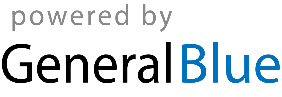 